O B J E D N Á V K Ačíslo :  238/2023ObjednatelObjednatelIČO:IČO:00064289DIČ:CZ00064289CZ00064289CZ00064289CZ00064289CZ00064289CZ00064289CZ00064289CZ00064289CZ00064289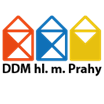 Dům dětí a mládeže hlavního města PrahyDům dětí a mládeže hlavního města PrahyDům dětí a mládeže hlavního města PrahyDům dětí a mládeže hlavního města PrahyDům dětí a mládeže hlavního města PrahyDům dětí a mládeže hlavního města PrahyDům dětí a mládeže hlavního města PrahyDům dětí a mládeže hlavního města PrahyDům dětí a mládeže hlavního města PrahyDům dětí a mládeže hlavního města PrahyDům dětí a mládeže hlavního města PrahyDům dětí a mládeže hlavního města PrahyDům dětí a mládeže hlavního města PrahyKarlínské náměstí 7Karlínské náměstí 7Karlínské náměstí 7Karlínské náměstí 7Karlínské náměstí 7Karlínské náměstí 7Karlínské náměstí 7Karlínské náměstí 7186 00  Praha186 00  Praha186 00  Praha186 00  Praha186 00  Praha186 00  PrahaDodavatelDodavatelIČO:25291360DIČ:CZ25291360F R O M - D spol. s r.o.F R O M - D spol. s r.o.F R O M - D spol. s r.o.F R O M - D spol. s r.o.F R O M - D spol. s r.o.F R O M - D spol. s r.o.Bankovní spojeníBankovní spojeníHoroměřická 2337/8Horoměřická 2337/8Horoměřická 2337/8Horoměřická 2337/8Horoměřická 2337/8Horoměřická 2337/8Číslo účtuČíslo účtu2000150008/60002000150008/60002000150008/60002000150008/60002000150008/6000DejviceDejviceDejviceDejviceDejviceDejvice164 00  Praha164 00  Praha164 00  Praha164 00  Praha164 00  Praha164 00  PrahaObjednáváme:Objednáváme:Objednáváme:obědyobědyobědyobědyobědyobědyobědyobědyobědyobědyobědyobědyObjednáváme u Vás:

stravovací služby poskytnuté v restauraci Jenerálka v měsíci červenec - prosinec 2023.


Cena celkem včetně DPH 281 000,00 Kč




Objednávku vystavil: Hana Seifertová
Objednávku schválil: Ing. Mgr. Libor Bezděk





 
Objednávka bude zveřejněna ve veřejně přístupné elektronické databázi smluv.

Akceptovaná objednávka nabývá účinnosti nejdříve dnem uveřejnění v registru 
smluv.
Plnění předmětu této objednávky před její účinností se považuje za plnění podle 
této akceptované objednávky a 
práva a povinnosti z ní vzniklé se řídí touto objednávkou.
                                
Akceptace objednávky            
Tuto objednávku akceptujeme v celém rozsahu.    

                                
Dne:    10.7.2023                        jméno: Ing. Dražen Horvat
                                
                                podpisObjednáváme u Vás:

stravovací služby poskytnuté v restauraci Jenerálka v měsíci červenec - prosinec 2023.


Cena celkem včetně DPH 281 000,00 Kč




Objednávku vystavil: Hana Seifertová
Objednávku schválil: Ing. Mgr. Libor Bezděk





 
Objednávka bude zveřejněna ve veřejně přístupné elektronické databázi smluv.

Akceptovaná objednávka nabývá účinnosti nejdříve dnem uveřejnění v registru 
smluv.
Plnění předmětu této objednávky před její účinností se považuje za plnění podle 
této akceptované objednávky a 
práva a povinnosti z ní vzniklé se řídí touto objednávkou.
                                
Akceptace objednávky            
Tuto objednávku akceptujeme v celém rozsahu.    

                                
Dne:    10.7.2023                        jméno: Ing. Dražen Horvat
                                
                                podpisObjednáváme u Vás:

stravovací služby poskytnuté v restauraci Jenerálka v měsíci červenec - prosinec 2023.


Cena celkem včetně DPH 281 000,00 Kč




Objednávku vystavil: Hana Seifertová
Objednávku schválil: Ing. Mgr. Libor Bezděk





 
Objednávka bude zveřejněna ve veřejně přístupné elektronické databázi smluv.

Akceptovaná objednávka nabývá účinnosti nejdříve dnem uveřejnění v registru 
smluv.
Plnění předmětu této objednávky před její účinností se považuje za plnění podle 
této akceptované objednávky a 
práva a povinnosti z ní vzniklé se řídí touto objednávkou.
                                
Akceptace objednávky            
Tuto objednávku akceptujeme v celém rozsahu.    

                                
Dne:    10.7.2023                        jméno: Ing. Dražen Horvat
                                
                                podpisObjednáváme u Vás:

stravovací služby poskytnuté v restauraci Jenerálka v měsíci červenec - prosinec 2023.


Cena celkem včetně DPH 281 000,00 Kč




Objednávku vystavil: Hana Seifertová
Objednávku schválil: Ing. Mgr. Libor Bezděk





 
Objednávka bude zveřejněna ve veřejně přístupné elektronické databázi smluv.

Akceptovaná objednávka nabývá účinnosti nejdříve dnem uveřejnění v registru 
smluv.
Plnění předmětu této objednávky před její účinností se považuje za plnění podle 
této akceptované objednávky a 
práva a povinnosti z ní vzniklé se řídí touto objednávkou.
                                
Akceptace objednávky            
Tuto objednávku akceptujeme v celém rozsahu.    

                                
Dne:    10.7.2023                        jméno: Ing. Dražen Horvat
                                
                                podpisObjednáváme u Vás:

stravovací služby poskytnuté v restauraci Jenerálka v měsíci červenec - prosinec 2023.


Cena celkem včetně DPH 281 000,00 Kč




Objednávku vystavil: Hana Seifertová
Objednávku schválil: Ing. Mgr. Libor Bezděk





 
Objednávka bude zveřejněna ve veřejně přístupné elektronické databázi smluv.

Akceptovaná objednávka nabývá účinnosti nejdříve dnem uveřejnění v registru 
smluv.
Plnění předmětu této objednávky před její účinností se považuje za plnění podle 
této akceptované objednávky a 
práva a povinnosti z ní vzniklé se řídí touto objednávkou.
                                
Akceptace objednávky            
Tuto objednávku akceptujeme v celém rozsahu.    

                                
Dne:    10.7.2023                        jméno: Ing. Dražen Horvat
                                
                                podpisObjednáváme u Vás:

stravovací služby poskytnuté v restauraci Jenerálka v měsíci červenec - prosinec 2023.


Cena celkem včetně DPH 281 000,00 Kč




Objednávku vystavil: Hana Seifertová
Objednávku schválil: Ing. Mgr. Libor Bezděk





 
Objednávka bude zveřejněna ve veřejně přístupné elektronické databázi smluv.

Akceptovaná objednávka nabývá účinnosti nejdříve dnem uveřejnění v registru 
smluv.
Plnění předmětu této objednávky před její účinností se považuje za plnění podle 
této akceptované objednávky a 
práva a povinnosti z ní vzniklé se řídí touto objednávkou.
                                
Akceptace objednávky            
Tuto objednávku akceptujeme v celém rozsahu.    

                                
Dne:    10.7.2023                        jméno: Ing. Dražen Horvat
                                
                                podpisObjednáváme u Vás:

stravovací služby poskytnuté v restauraci Jenerálka v měsíci červenec - prosinec 2023.


Cena celkem včetně DPH 281 000,00 Kč




Objednávku vystavil: Hana Seifertová
Objednávku schválil: Ing. Mgr. Libor Bezděk





 
Objednávka bude zveřejněna ve veřejně přístupné elektronické databázi smluv.

Akceptovaná objednávka nabývá účinnosti nejdříve dnem uveřejnění v registru 
smluv.
Plnění předmětu této objednávky před její účinností se považuje za plnění podle 
této akceptované objednávky a 
práva a povinnosti z ní vzniklé se řídí touto objednávkou.
                                
Akceptace objednávky            
Tuto objednávku akceptujeme v celém rozsahu.    

                                
Dne:    10.7.2023                        jméno: Ing. Dražen Horvat
                                
                                podpisObjednáváme u Vás:

stravovací služby poskytnuté v restauraci Jenerálka v měsíci červenec - prosinec 2023.


Cena celkem včetně DPH 281 000,00 Kč




Objednávku vystavil: Hana Seifertová
Objednávku schválil: Ing. Mgr. Libor Bezděk





 
Objednávka bude zveřejněna ve veřejně přístupné elektronické databázi smluv.

Akceptovaná objednávka nabývá účinnosti nejdříve dnem uveřejnění v registru 
smluv.
Plnění předmětu této objednávky před její účinností se považuje za plnění podle 
této akceptované objednávky a 
práva a povinnosti z ní vzniklé se řídí touto objednávkou.
                                
Akceptace objednávky            
Tuto objednávku akceptujeme v celém rozsahu.    

                                
Dne:    10.7.2023                        jméno: Ing. Dražen Horvat
                                
                                podpisObjednáváme u Vás:

stravovací služby poskytnuté v restauraci Jenerálka v měsíci červenec - prosinec 2023.


Cena celkem včetně DPH 281 000,00 Kč




Objednávku vystavil: Hana Seifertová
Objednávku schválil: Ing. Mgr. Libor Bezděk





 
Objednávka bude zveřejněna ve veřejně přístupné elektronické databázi smluv.

Akceptovaná objednávka nabývá účinnosti nejdříve dnem uveřejnění v registru 
smluv.
Plnění předmětu této objednávky před její účinností se považuje za plnění podle 
této akceptované objednávky a 
práva a povinnosti z ní vzniklé se řídí touto objednávkou.
                                
Akceptace objednávky            
Tuto objednávku akceptujeme v celém rozsahu.    

                                
Dne:    10.7.2023                        jméno: Ing. Dražen Horvat
                                
                                podpisObjednáváme u Vás:

stravovací služby poskytnuté v restauraci Jenerálka v měsíci červenec - prosinec 2023.


Cena celkem včetně DPH 281 000,00 Kč




Objednávku vystavil: Hana Seifertová
Objednávku schválil: Ing. Mgr. Libor Bezděk





 
Objednávka bude zveřejněna ve veřejně přístupné elektronické databázi smluv.

Akceptovaná objednávka nabývá účinnosti nejdříve dnem uveřejnění v registru 
smluv.
Plnění předmětu této objednávky před její účinností se považuje za plnění podle 
této akceptované objednávky a 
práva a povinnosti z ní vzniklé se řídí touto objednávkou.
                                
Akceptace objednávky            
Tuto objednávku akceptujeme v celém rozsahu.    

                                
Dne:    10.7.2023                        jméno: Ing. Dražen Horvat
                                
                                podpisObjednáváme u Vás:

stravovací služby poskytnuté v restauraci Jenerálka v měsíci červenec - prosinec 2023.


Cena celkem včetně DPH 281 000,00 Kč




Objednávku vystavil: Hana Seifertová
Objednávku schválil: Ing. Mgr. Libor Bezděk





 
Objednávka bude zveřejněna ve veřejně přístupné elektronické databázi smluv.

Akceptovaná objednávka nabývá účinnosti nejdříve dnem uveřejnění v registru 
smluv.
Plnění předmětu této objednávky před její účinností se považuje za plnění podle 
této akceptované objednávky a 
práva a povinnosti z ní vzniklé se řídí touto objednávkou.
                                
Akceptace objednávky            
Tuto objednávku akceptujeme v celém rozsahu.    

                                
Dne:    10.7.2023                        jméno: Ing. Dražen Horvat
                                
                                podpisObjednáváme u Vás:

stravovací služby poskytnuté v restauraci Jenerálka v měsíci červenec - prosinec 2023.


Cena celkem včetně DPH 281 000,00 Kč




Objednávku vystavil: Hana Seifertová
Objednávku schválil: Ing. Mgr. Libor Bezděk





 
Objednávka bude zveřejněna ve veřejně přístupné elektronické databázi smluv.

Akceptovaná objednávka nabývá účinnosti nejdříve dnem uveřejnění v registru 
smluv.
Plnění předmětu této objednávky před její účinností se považuje za plnění podle 
této akceptované objednávky a 
práva a povinnosti z ní vzniklé se řídí touto objednávkou.
                                
Akceptace objednávky            
Tuto objednávku akceptujeme v celém rozsahu.    

                                
Dne:    10.7.2023                        jméno: Ing. Dražen Horvat
                                
                                podpisObjednáváme u Vás:

stravovací služby poskytnuté v restauraci Jenerálka v měsíci červenec - prosinec 2023.


Cena celkem včetně DPH 281 000,00 Kč




Objednávku vystavil: Hana Seifertová
Objednávku schválil: Ing. Mgr. Libor Bezděk





 
Objednávka bude zveřejněna ve veřejně přístupné elektronické databázi smluv.

Akceptovaná objednávka nabývá účinnosti nejdříve dnem uveřejnění v registru 
smluv.
Plnění předmětu této objednávky před její účinností se považuje za plnění podle 
této akceptované objednávky a 
práva a povinnosti z ní vzniklé se řídí touto objednávkou.
                                
Akceptace objednávky            
Tuto objednávku akceptujeme v celém rozsahu.    

                                
Dne:    10.7.2023                        jméno: Ing. Dražen Horvat
                                
                                podpisObjednáváme u Vás:

stravovací služby poskytnuté v restauraci Jenerálka v měsíci červenec - prosinec 2023.


Cena celkem včetně DPH 281 000,00 Kč




Objednávku vystavil: Hana Seifertová
Objednávku schválil: Ing. Mgr. Libor Bezděk





 
Objednávka bude zveřejněna ve veřejně přístupné elektronické databázi smluv.

Akceptovaná objednávka nabývá účinnosti nejdříve dnem uveřejnění v registru 
smluv.
Plnění předmětu této objednávky před její účinností se považuje za plnění podle 
této akceptované objednávky a 
práva a povinnosti z ní vzniklé se řídí touto objednávkou.
                                
Akceptace objednávky            
Tuto objednávku akceptujeme v celém rozsahu.    

                                
Dne:    10.7.2023                        jméno: Ing. Dražen Horvat
                                
                                podpisObjednáváme u Vás:

stravovací služby poskytnuté v restauraci Jenerálka v měsíci červenec - prosinec 2023.


Cena celkem včetně DPH 281 000,00 Kč




Objednávku vystavil: Hana Seifertová
Objednávku schválil: Ing. Mgr. Libor Bezděk





 
Objednávka bude zveřejněna ve veřejně přístupné elektronické databázi smluv.

Akceptovaná objednávka nabývá účinnosti nejdříve dnem uveřejnění v registru 
smluv.
Plnění předmětu této objednávky před její účinností se považuje za plnění podle 
této akceptované objednávky a 
práva a povinnosti z ní vzniklé se řídí touto objednávkou.
                                
Akceptace objednávky            
Tuto objednávku akceptujeme v celém rozsahu.    

                                
Dne:    10.7.2023                        jméno: Ing. Dražen Horvat
                                
                                podpisV  PrazeV  PrazeDne:10.07.2023Vyřizuje:Seifertová HanaTelefon:E-mail:Potvrzenou objednávku vraťte na výše uvedenou adresuPotvrzenou objednávku vraťte na výše uvedenou adresu